Socials 10									Name/Date:Topic:  Residential School SystemAssignment:  The Indian Act – key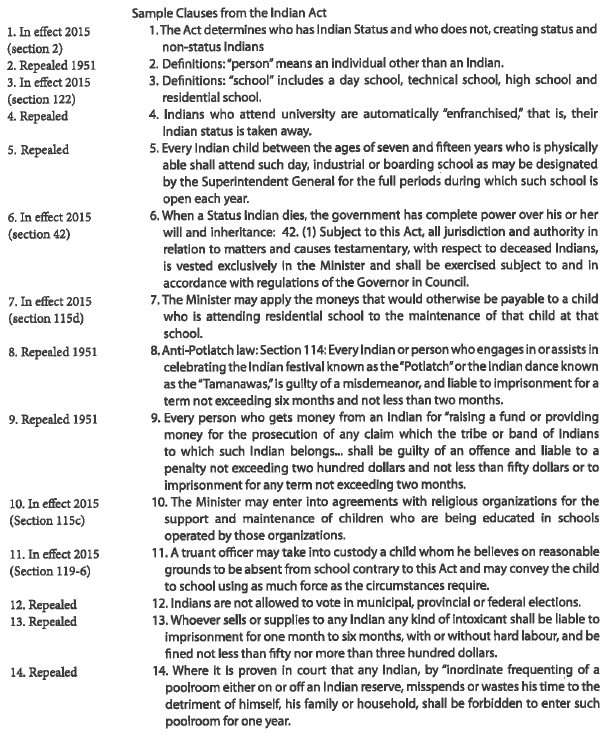 